                                                                                 SAN BOIS CASA, INC.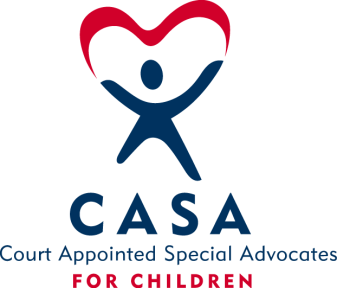                                          			 KiBois Building - 204 Wall St.                                                                                  P. O. Box 1392                                            	                      Poteau, OK 74953                                                             918-647-3267              AGENDA                    November 10, 2016	InvocationCall to OrderRoll Call (Compliance with Open Meeting Act)Welcome and Introductions of GuestsDiscussion and possible action on September 8, 2016 Minutes Discussion and possible action on Financial Report for SeptemberDiscussion and possible action on 2016-2017 Budget RevisionsDiscussion and possible action on 2017 Board Meeting DatesIX.	Director’s Report – 2016/2017 Oklahoma CASA Grants & 2016 Golf Tournament        X.	Advocate Coordinator’s Report – Pittsburg County Update & New Volunteers	XI.	Business not known within 24 hours of this meetingXII.	AdjournmentNext Meeting December 8, 2016